Schülerbogen zur Anmeldung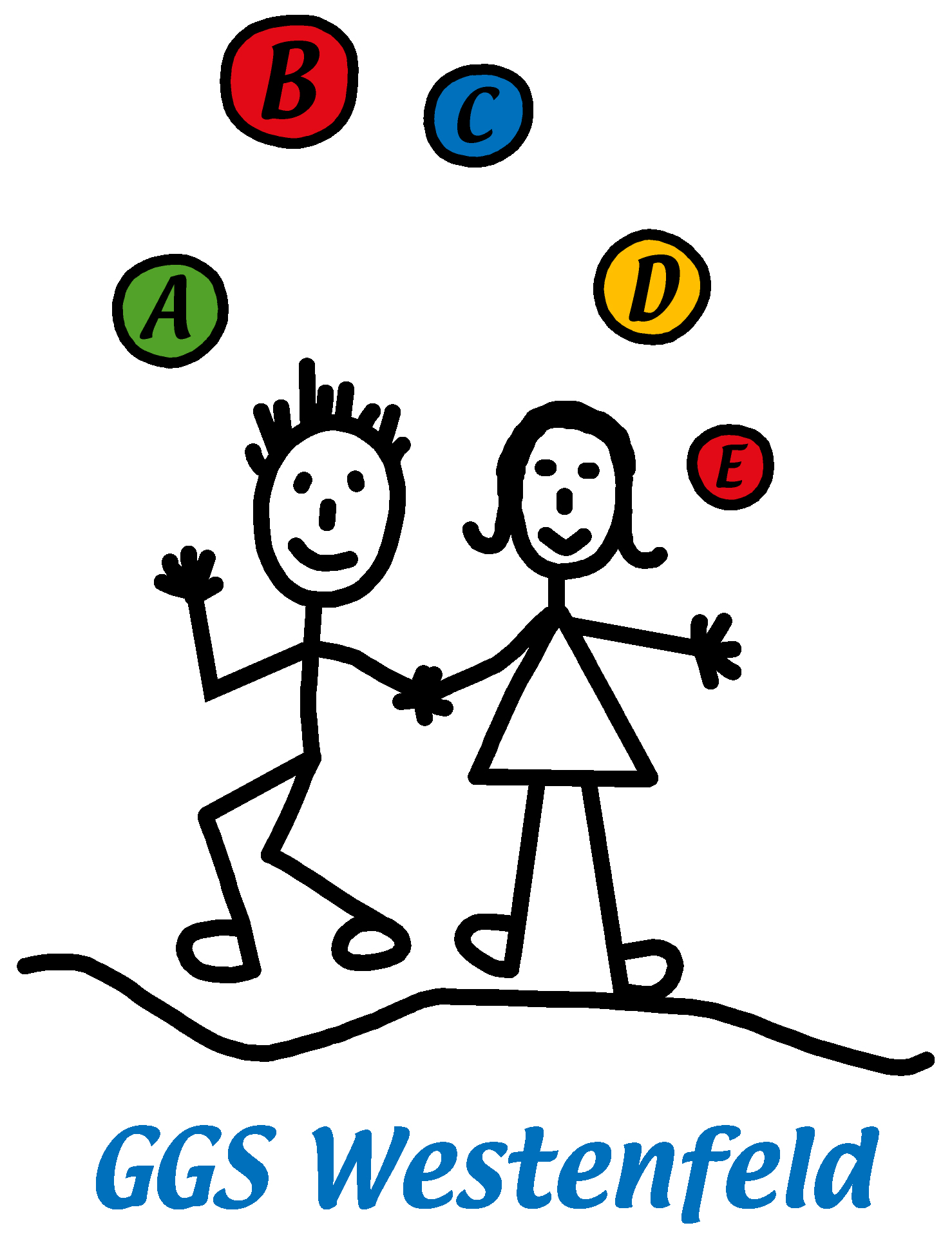 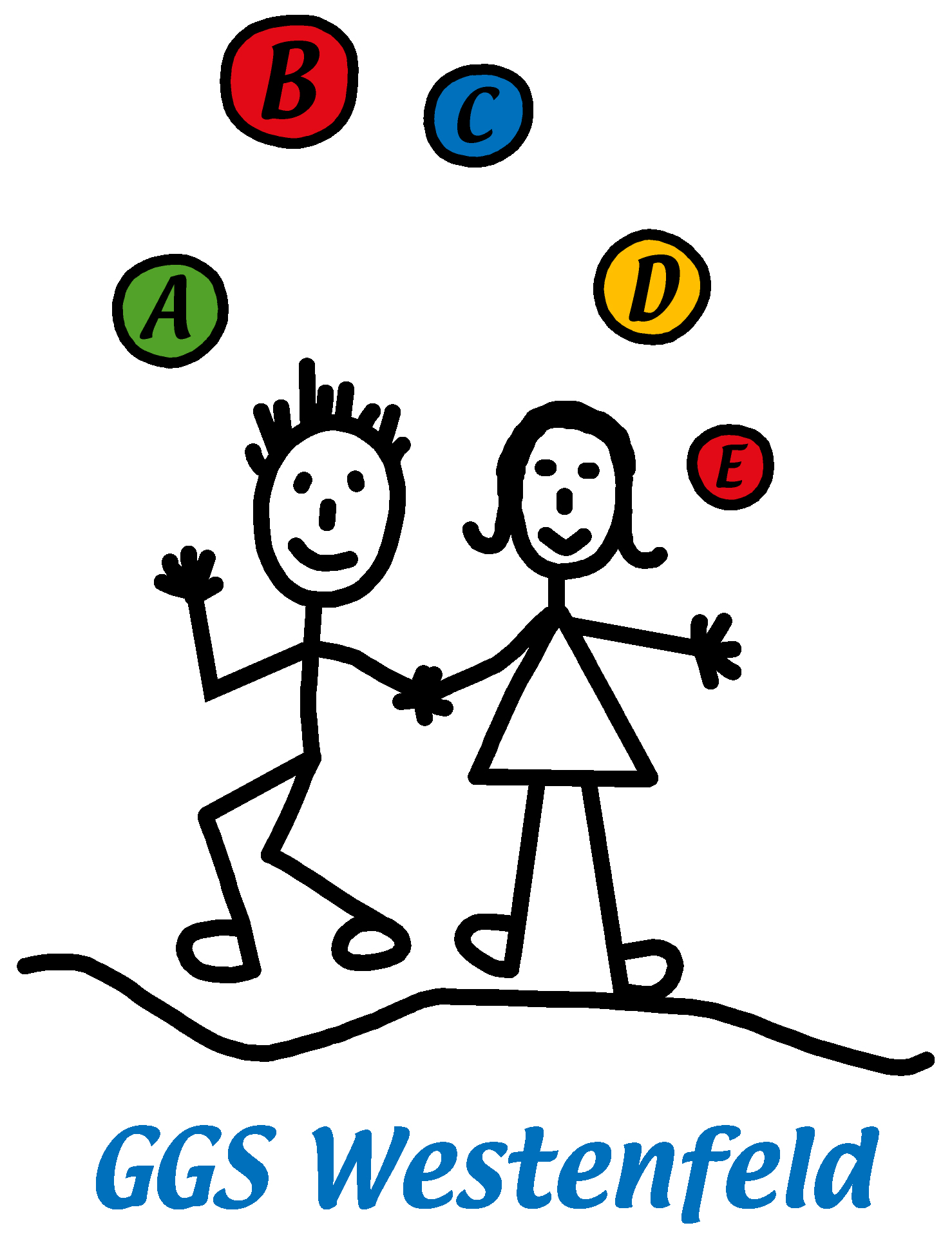 Name u. Vorname d. Kindes ____________________________________________
Straße, PLZ und Wohnort: ______________________________________________Geburtsdatum ___________________ Geburtsort __________________________Konfession	 kath.   ev.   isl.   alev.   sonst.   ohne    Geschlecht: m wTeilnahme am Religionsunterricht:	 kath.   ev.    keine TeilnahmeTelefon Mutter:________________________Telefon Vater:____________________Notfalltelefon  ________________________________________________________Staatsangehörigkeit	_________    Geburtsland : ______________ Aussiedler: ja/neinName des Vaters: ___________________     der Mutter   _____________________Geburtsland des Vaters: _______________   der Mutter: ______________________Staatsangehörigkeit des Vaters ________________    der Mutter________________Seit wann in Deutschland Vater: _______________  Mutter ____________________Gesprochene Sprache in der Familie: _____________________________________Arbeitsstelle des Vaters (Tel.) _______________der Mutter (Tel.) _______________E-Mail: _________________________      Sorgerecht:  beide    Vater     Mutter		Krankenkasse ____________________           Leistungen nach SGB II    ja  nein Kindergartenbesuch in __________________________       wie lange: ______ JahreName und Ort der letzten Grundschule: __________________________________________________________________Betreuungsplatz erwünscht:   Ja _____     Nein _____Mein Kind möchte mit ______________________________________in eine Klasse                                                       (höchstens 2 Namen)Seite 1 von 2Hilfsmittel zum Sehen od. Hören (Brille, Hörgerät o.ä.) ________________________Auffälligkeiten beim Sehen, Sprechen, Hören: _______________________________Teilnahme am Sportunterricht    ja    nein, wegen _________________________Krankheiten, Allergien, Auffälligkeiten u.a.m.   nein   ja, ____________________Mein Kind ist/ war in logopädischer Behandlung                 _____ (bitte ankreuzen)                              in ergotherapeutischer Behandlung       _____                              in heilpädagogischer Behandlung          _____                              in psychologischer Behandlung              _____                              bei der Krankengymnastik                      _____Wann? _______________________     Wo? ________________________________Bemerkungen:Schweigepflichtsentbindung:Die personenbezogenen Daten werden bei uns per EDV verwaltet.Die Grundschule  kooperiert eng mit den umgebenden Kindergärten und Institutionen zum Wohle des Kindes. Wir garantieren den vertraulichen Umgang mit den uns anvertrauten Daten.Ich/wir sind damit einverstanden, dass die Schule Informationen mit dem Kindergarten, Gesundheitsamt u.a. vorschulischen Einrichtungen austauscht.Bochum, ___________________              _________________________________                                                                      Unterschrift der Erziehungsberechtigten      Seite 2 von 2